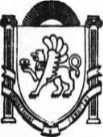   РЕСПУБЛИКА КРЫМБЕЛОГОРСКИЙ РАЙОНЗЫБИНСКИЙ СЕЛЬСКИЙ СОВЕТ44  сессия  2 созываРЕШЕНИЕ              24 апреля  2023 г.   		                          с. Зыбино                   	                             №  221О внесении   изменений  в решение сессии от 26.05.2022 № 158«Об утверждении Порядка предоставления жилых помещений муниципального специализированного жилищного фонда муниципального образования Зыбинское сельское поселение Белогорского района Республики Крым»В соответствии со статьями 92-95, 98-106, 109, 109.1 Жилищного кодекса Российской Федерации, статьями 16, 35 Федерального Закона от 06.10.2003 № 131-ФЗ «Об общих принципах организации местного самоуправления в Российской Федерации», Постановлением Правительства Российской Федерации от 26.01.2006 № 42 «Об утверждении правил отнесения жилого помещения к специализированному жилищному фонду и типовых договоров найма специализированных жилых помещений», Законом Республики Крым от 12.08.2022г № 313-ЗРК/2022 « О внесении изменений в некоторые законы Республики Крым», Уставом муниципального образования Зыбинское сельское поселение Белогорского района Республики Крым, Зыбинское сельский советРЕШИЛ:1. Внести дополнения и изменения в решение сессии от 26.05.2022г № 158 «Об утверждении  Порядка предоставления жилых помещений муниципального специализированного жилищного фонда муниципального образования Зыбинское сельское поселение Белогорского района Республики Крым» следующего содержания:1.1. Добавить п. 5 «Предоставление жилых помещений для временного поселения вынужденных переселенцев и лиц, признанных беженцами»«Жилые помещения фондов для временного поселения вынужденных переселенцев и лиц, признанных беженцами, предоставляются гражданам в порядке, установленном федеральным законодательством»       1.2 Добавить п.6. Предоставление жилых помещений для социальной защиты отдельных категорий граждан                                                                                                                 « Жилые помещения для социальной защиты отдельных категорий граждан предоставляются для временного проживания на период предоставления специальной социальной защиты:
1) малоимущим лицам;
2) многодетным семьям;
3) инвалидам и семьям, имеющим детей-инвалидов, не имеющим оснований для обеспечения жильем;
4) членам семей погибших (умерших) инвалидов войны, участникам Великой Отечественной войны и ветеранам боевых действий, не имеющим оснований для обеспечения жильем в соответствии;
5) ветеранам и инвалидам Великой Отечественной войны, не имеющим оснований для обеспечения жильем;
6) ветеранам и инвалидам боевых действий, не имеющим оснований для обеспечения жильем;
7) гражданам, подвергшимся радиационному воздействию вследствие катастрофы на Чернобыльской АЭС, не имеющим оснований для обеспечения жильем ;8) гражданам, страдающим заболеваниями, включенными в Перечень тяжелых форм хронических заболеваний, при которых невозможно совместное проживание граждан в одной квартире .
2. Право на предоставление жилых помещений для социальной защиты отдельных категорий граждан имеют категории граждан, указанные в части 1 настоящей статьи (далее - граждане):
1) признанные нуждающимися в жилых помещениях, предоставляемых по договорам социального найма;
2) проживающие в жилых помещениях, в которых размер общей площади жилого помещения, приходящегося на каждого члена семьи, превышает учетную норму площади жилого помещения, но жилые помещения которых признаны в установленном порядке непригодными для проживания.
3. Жилые помещения для специальной социальной защиты отдельных категорий граждан предоставляются из расчета не менее шести квадратных метров жилой площади жилого помещения на одного человека для одиноко проживающих граждан. Семьям предоставляются изолированные жилые помещения из расчета не менее шести квадратных метров жилой площади жилого помещения на каждого члена семьи.
4. Жилые помещения для социальной защиты отдельных категорий граждан предоставляются по договорам безвозмездного пользования.
5. Решение о предоставлении жилых помещений для социальной защиты отдельных категорий граждан по договору безвозмездного пользования принимает уполномоченный орган в порядке, установленном Советом министров Республики Крым.
6. Порядок признания граждан нуждающимися в специальной социальной защите устанавливается Советом министров Республики Крым».
1.3.Добавить п.7 « Предоставление жилых помещений для детей-сирот и детей, оставшихся без попечения родителей, лиц из числа детей-сирот и детей, оставшихся без попечения родителей»« Предоставление жилых помещений детям-сиротам и детям, оставшимся без попечения родителей, лицам из числа детей-сирот и детей, оставшихся без попечения родителей, по договорам найма специализированных жилых помещений осуществляется в соответствии с законодательством Российской Федерации и законодательством Республики Крым».
1.3.1. Дети-сироты и дети, оставшиеся без попечения родителей, лица из числа детей-сирот и детей, оставшихся без попечения родителей, не могут быть выселены из специализированных жилых помещений без предоставления других благоустроенных жилых помещений, которые должны находиться в границах соответствующего населенного пункта.
1.3.2 Жилые помещения, предназначенные для проживания детей-сирот и детей, оставшихся без попечения родителей, лиц из числа детей-сирот и детей, оставшихся без попечения родителей, по договорам найма специализированных жилых помещений не предоставляются иностранным гражданам, лицам без гражданства, если международным договором Российской Федерации не предусмотрено иное.
Жилые помещения фондов для временного поселения вынужденных переселенцев и лиц, признанных беженцами, предоставляются гражданам в порядке, установленном федеральным законодательством2. Добавить  приложение 2.  ЖУРНАЛ  регистрации заявлений граждан о принятии на учет в качестве нуждающихся в служебных жилых помещениях специализированного жилищного фонда Республики Крым(приложение)   (Форма)Титульный лист Журнала регистрации заявлений граждан о принятии на учет в качестве нуждающихся в служебных жилых помещениях специализированного жилищного фонда Республики Крым:
Населенный пункт __________________________________________________________                                  (Город, поселок, село и др.)_________________________________________________________________________       (Наименование органа государственной власти Республики Крым,__________________________________________________________________________   государственного органа Республики Крым, государственного учреждения ___________________________________________________________________________ Республики Крым, государственного унитарного предприятия Республики Крым)           Начат ____________________           Окончен __________________Содержание Журнала регистрации заявлений граждан о принятии на учет в качестве нуждающихся в служебных жилых помещениях специализированного жилищного фонда Республики Крым:3. Добавить приложение 4 :КНИГА УЧЕТА
 граждан, нуждающихся в служебных жилых помещениях специализированного жилищного фонда Республики Крым(Форма)Титульный лист Книги учета граждан, нуждающихся в служебных жилых помещениях специализированного жилищного фонда Республики Крым:
_________________________________________________________________________       (Наименование органа государственной власти Республики Крым,_________________________________________________________________________   государственного органа Республики Крым, государственного учреждения __________________________________________________________________________ Республики Крым, государственного унитарного предприятия Республики Крым)          Начата ____________________           Окончена __________________Содержание Книги учета граждан, нуждающихся в служебных жилых помещениях специализированного жилищного фонда Республики Крым:3. Обнародовать данное решение путем размещения на информационном стенде Зыбинского  сельского поселения, расположенном по адресу: Республика Крым, Белогорский район, с. Зыбины, ул. Кирова, 13 и на портале правительства Республики Крым в разделе Белогорский район/Зыбинское сельское поселение.4. Настоящее решение вступает в силу с момента его принятия.5. Контроль за исполнением решения оставляю за собой.Председатель Зыбинского сельскогосовета – глава администрацииЗыбинского сельского поселения   			                                      Т.А. КнижникN п/пДата поступления заявленияФамилия, имя, отчество заявителяАдрес занимаемого жилого помещенияНомер решения о принятии на учетСообщение заявителю о принятом решении (дата и номер письма)Примечание1234567N п/пДата постановки на учетФамилия, имя отчество заявителяАдрес занимаемого жилого помещенияНомер учетного дела заявителяПримечание123456